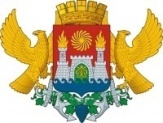 АДМИНИСТРАЦИЯ ГОРОДСКОГО ОКРУГА С ВНУТРИГОРОДСКИМ ДЕЛЕНИЕМ«ГОРОД МАХАЧКАЛА»УПРАВЛЕНИЕ ОБРАЗОВАНИЯ Г. МАХАЧКАЛЫМУНИЦИПАЛЬНОЕ БЮДЖЕТНОЕ ОБЩЕОБРАЗОВАТЕЛЬНОЕ УЧРЕЖДЕНИЕ«ЛИЦЕЙ №52»ул. Громова,6-ж, Республика Дагестан,  г. Махачкала, 367009,  факс(8722)69-47-80    тел. 69-47-80              e-mаil: ege200652@yandex.ru ОГРН 1060560002282,ИНН/КПП 0560022085/057301001 , ОКПО  49166700   П Р И К А З   12.05.2020 г.                                                                                                                                   №573-П О порядке  окончания 2019- 2020 учебного года  На основании статьи 28 Федерального закона от 29.12.2012 № 273-ФЗ «Об образовании в Российской Федерации», рекомендаций министерства образования Республики Дагестан, календарного  учебного графика на 2019-2020 учебный год, в   условиях профилактики и предотвращения распространения новой коронавирусной инфекции (COVID-2019)    ПРИКАЗЫВАЮ:Внести изменения в календарный учебный график и завершить 2019-2020 учебный год в следующие сроки: 1 классы              - 22 мая 2020 г.2-8, 10 классы     -  25 мая 2020 г.9,11 классы          -  25 мая 2020 г.Учителям-предметникам:  внести изменения в календарно-тематическое планирование по предметам учебного плана;определить количество нереализованных часов в текущем году, тем рабочих учебных программ по предметам и всем курсам внеурочной деятельности, преподавание которых завершено 25.05.2020 г.;до 26.05.2020 г. сдать информацию о прохождении программы  рук. МО и  курирующим зам. директора;запланировать в календарно-тематическом планировании рабочих учебных программ, реализацию вышеуказанных тем в начале 2020/2021 учебного года, в период повторения;провести контрольные работы по учебным предметам  (математика, физика, химия, биология, информатика, русский язык, литература, иностранный язык, алгебра, геометрия) и учесть результаты контрольных работ при выставлении отметок за 4-ю четверть и II полугодие 2019/2020 учебного года,  если полученные учащимися отметки не хуже тех, которые учащиеся могли бы получить при очных занятиях;в срок до 22 мая 2020 года выставить годовые отметки обучающимся  2-11 классов  на основании отметок, полученных ими в I- IV четвертях (1-2 полугодий), с учётом отметок, полученных за период дистанционного обучения (апрель-май), если полученные учащимися отметки не хуже тех, которые учащиеся могли бы получить при очных занятиях. Подход к выставлению отметок должен быть единым для всех учащихся в классе. Не допустимо учитывать оценки за период дистанционного обучения одним учащимся и не учитывать другим. В случае недостаточного количества оценок у обучающегося в период дистанционного обучения, выставить годовую оценку на основании 1 -3 четвертей  (1 полугодия);учесть при корректировке рабочих программ по учебным предметам, что проведение ВПР переносится на начало 2020/2021 учебного года.Зам. директора по УВР Селимову Н.И., классным руководителям:11х классов -  Салихову А.Г., Зинатулаевой О.А.: -до 30 мая  2020 года довести до сведения педагогических работников, обучающихся и их родителей (законных представителей) информацию о порядке, месте, сроках проведения государственной  итоговой  аттестации, ознакомления с результатами, подачи и рассмотрения апелляций  ГИА,  об изменениях в процедуре государственной  итоговой  аттестации обучающихся  11 классов;-информировать родителей, обучающихся о сроках проведения государственной (итоговой) аттестации за курс среднего (полного) общего образования; -разработать механизм своевременного информирования обучающихся, выпускников и родителей о ходе и результатах государственной (итоговой) аттестации;- кл. рук. 9х и 11х   классов  до 01.06.20 г составляют итоговые ведомости образовательных достижений  учащихся. Данные о фамилии, имени, отчестве, число, месяц, год рождения вносятся на основании паспорта. Ведомость показывается каждому учащемуся, он ставит роспись, что с записями ознакомлен и согласен.Зам директора по УВР Селимову Н.И., Ибрагимовой У.М., Султановой С.Ф., по НМР - Магомедовой Н.В., по ИОП – Лозбиневой Л.Ю., по ВР – Приходько Т.В.:-составить отчет об итогах образовательной деятельности в 2019-2020 учебном году по установленной форме в срок до 28 мая 2020 года, отчет о результатах  государственной (итоговой) аттестации выпускников  11 классов до 01 июля 2020 года.-подготовить списки обучающихся, закончивших 2019 – 2020 учебный год на «отлично», до 26 мая 2020 года.-осуществить контроль выставления годовых отметок с учетом математического округления в пользу обучающегося.-внести изменения в локальные акты, регламентирующие деятельность педагогического совета лицея, ведение классных журналов.- провести до 20.05.20 г. инструктивные совещания (дистанционно)  с классными руководителями 2-11 классов по оформлению ведомостей образовательных  достижений обучающихся. Провести  педсоветы (дистанционно)  в следующие  сроки:- о переводе  учащихся 1х классов в следующий   класс  – 21  мая 2020 года;- о переводе  учащихся  2х-10х   классов  – 25 мая 2020 года;-о допуске  учащихся    11х классов к  выпускным экзаменам – 25 мая 2020 г; по выпуску учащихся 9х классов – 20.06.2020 г; по выпуску учащихся 11х классов - 01.07.2020 года;Классным руководителям 1-11 классов:- в срок до 22.05.2020 г. довести до сведения обучающихся и родителей (законных представителей) обучающихся сроки завершения учебного года, указанных в настоящем приказе;- чьих учащихся педсовет перевёл  условно (с одной оценкой «2» по предмету) или оставил на повторный год обучения довести до сведения  родителей  решение педсовета письменно, под расписку до 30 мая 2020 года; -1х-8х, 10х классов сдать  журналы и годовые  ведомости  учета  успеваемости заместителям  директора  по УВР    до  30 мая т.г./  по графику/, 9х классов – 2 июня 2020 года, 11х классов –4 июня   2020 г; -личные  дела учащихся  1-4  классов  сдаются  учителями  заместителю  директора  по УВР Султановой С.Ф. до 1 июня /по  графику/. Личные  дела  учащихся 5х-8х, 10х классов до 1 июня 2020 года зам. директора по УВР  Селимову Н.И., Ибрагимовой У.М., Магомедовой Н.В.;- родительские собрания (дистанционно) провести с 27 по 30 мая т.г. согласно графику;-организовать информирование родителей (законных представителей) по вопросам охраны здоровья и занятости школьников на период предстоящих школьных каникул - ответственная заместитель директора по ВР Приходько Т.В.;-провести дистанционно инструктажи учащихся по ПДД, правилам поведения на водоемах, транспорте, пожарной безопасности и технике безопасности.Султановой С.Ф., Селимову Н.И., зам. директора по УВР, провести собеседование по итогам учебного года с классными руководителями и принять электронный отчёт: 1-8-х классов - 20-23.05. 2020 г.,  9 -11-х классов - 25-26.05. 2020 г.Заместителям директора Селимову Н. И., Ибрагимовой У.М., Султановой С.Ф.,   Магомедовой Н.В., Приходько Т.В., Лозбиневой Л. Ю.  обеспечить контроль за организованным окончанием 2019-2020 учебного года по курируемым параллелям и направлениям.Лозбиневой Л.Ю., зам. директора по ИОП, разместить настоящий приказ на официальном сайте лицея и «доске объявлений» образовательного портала «Дневник. ру».Контроль за исполнением приказа оставляю за собой.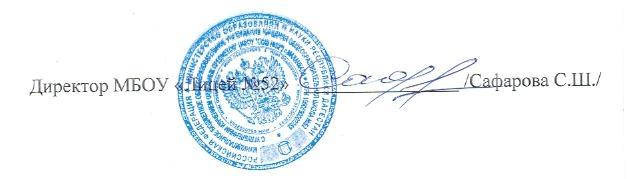 